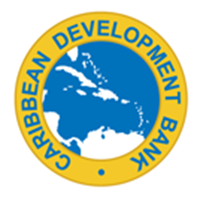 Bid Evaluation Report and Recommendation for Award of Contract(BER-W11)One Stage - One Envelope (1+1)Procurement of Works   July 2023PrefaceThis guide is not part of the report. It should not appear in the report submitted to the Caribbean Development Bank (CDB). Similarly, notes to the Recipient in italics throughout this template are also not included in the report.With CDB's agreement, a one-stage one envelope (1+1) approach may be used when the lowest evaluated price, including non-price criteria, where applicable, being evaluated in monetary terms, results in the award to the Bidder(s) offering the Most Advantageous Bid(s) (MAB/s). This approach can be used with the Selection Methods (SMs) of International Competitive Bidding (ICB) and Regional Competitive Bidding (RCB). With appropriate modifications it can be used with National Competitive Bidding (NCB) and Limited Bidding (LB) at an international/regional or national level, for the following:Small or large Works Admeasurement or lump sum priced ContractsDiscrete Contracts and/or for Lots where an associated number of Contracts (Packages) may be awardedPre- or post-qualification of BiddersRecipients are expected to use this Bid Evaluation Report (termed here BER-W11) for the situations described in point 2 above, where both technical and financial Bids are submitted together in one envelope and opened simultaneously. The following CDB’s Standard Procurement Documents (SPDs), policies, procedures and guidance notes shall govern the evaluation process:When using ICB or RCB SMs, unless otherwise agreed with CDB, Recipients shall use CDB’s prevailing SPDs for Works - one stage-one envelope. The SPD includes Instructions to Bidders (ITB) and the contract-specific information in the Bid Data Sheet (BDS). The ITB and BDS requirements must be followed and reflected in the BER-W11.For Works subject to only national-level advertising, national SPDs, acceptable to CDB, can also be used. “Procurement Policy for Projects Financed by CDB,” (Policy), dated November 2019. “Procedures for Projects Financed by CDB” (Procedures), dated January 2021.“Guidance Note on Bid Evaluation for Goods, Works and Non-Consulting Services,” June 2021 (GN)."Guidance Note on Evaluation Criteria for the Procurement of Goods, Works and Non-Consulting Services" December 2021 (GN.1).Where applicable, the results of the Bidders’ Applications to Prequalify are summarised in the Applicants’ Evaluation Report for Works (AER-W) and shall be considered – see item 6 below. BER-W11 and Annexes I and II.GN and GN.1 contain essential advice for evaluating Bids for Works and are to be used in conjunction with the BER-W11. Rather than duplicate aspects of GN and GN.1 here, relevant GN/GN.1 sections are cross-referenced. The forms referenced as examples in the GN are included here for use by the Recipient. In the event of a conflict between GN or GN.1 and the BER-W11, the BER-W11 will govern.The evaluation and the resulting BER-W11 need not necessarily be lengthy. Well-defined and low-value Works Contracts without regional preferences can usually be quickly and easily evaluated. The BER-W11 should contain any attachments to explain Bid evaluation details, borderline variances in a Bid ruled non-responsive by the Recipient or an unusual pricing structure. Cross-referencing should be used extensively, as well as references to pertinent SPD clauses. Recipients should study the BER-W11, including GN and GN.1, during project preparation to properly assess the managerial and administrative conditions needed for Bid evaluation. CDB staff are available to explain the procedures, including any modifications necessary for evaluation using Bidding documents other than the SPD. CDB encourages the employment of experienced consultants to help in evaluations for complex Contracts. Consultant fees can be paid from CDB financing if allowed in the Financing Agreement.The defined terms and acronyms in the Policy and Procedures are, where applicable, the same as those in this BER-W11. Also, cross-referencing to the Policy and Procedures and the SPD is used in this BER-W11 to assist users.To obtain further information on procurement under CDB-financed projects, contact:Procurement Policy UnitCaribbean Development BankP.O. Box 408Wildey, St. MichaelBarbadosEmail: 	    procurement@caribank.orgWebsite:  www.caribank.orgStandard CoverBid Evaluation Report and Recommendation for Award of Contract(BER-W11)One Stage - One Envelope (1+1)Name of Project:  	Project No.:  	Contract Name:  	Identification Number:  	Date of Submission:  	Letter of TransmittalWhere CDB’s no objection (NO) is required for the evaluation results, the BER-W11 (consisting of the following documents) should be attached with a Letter of Transmittal from the Recipient ministry, department, or agency responsible for communications with CDB. The letter should highlight conclusions and offer any additional information that would help to expedite review by CDB. In addition, it should highlight any unresolved or potentially contentious issues. The letter should be sent to the CDB Operations Officer responsible for the project.Where no Bids are responsive, the Recipient shall describe the proposed approaches to address this challenge.Where the results are subject to post review, the BER-W11 and all supporting documentation shall be retained in the Recipient’s project files for future review by CDB.Section I – Summary Evaluation—TextTable 1: Identification[1]	Use amount stated in the Procurement Plan.[2]	If the response is “no,” items below referring to dates for CDB’s NO shall state “Not Applicable.”Table 2: Bidding Process[1]	Addenda and requests for clarification and responses should be attached to evaluation report.Table 3: Bid Submission and OpeningTable 4A. Bid Prices (as Readout) and a Record of the Public Opening of BidsThe following Bids were submitted by the Bid submission deadline of (time) on (date). They were opened and read out at a public Bid opening starting at (time) and closing at (time) on (date) at (full address, including room number, of the location of public opening [1]).The following Bids were modified, or substitutes offered: (Name and country of Bidder) [6].The following Bids were withdrawn: (Name and country of Bidder) [7]. ____________________________                     __________________________                            __________________________Name, Designation and Signature                    Name, Designation and Signature                          Name, Designation and Signature.All members of the Bid Opening Committee to sign the Record.[1]	This information should be the same as specified in the ITB. Where electronic bidding is used, the system must be approved by CDB. [2]	Bidders that are a JV, the names, and countries of all the parties to the JV should be read out and recorded. [3]	Additional columns to be added to record the readout information in the event Bidders is allowed to offer: (i) Alternative Bids (ii) Prices for Lots – record each Lot separately (iii) Bid prices composed of several currencies - each currency and amount shall be entered on a separate line for the Bidder involved.[4]	Conditional Discounts [refer Annex I item 3(i)] herein) should be read out and recorded in an additional column but not included in column (d). These discounts shall be considered at Table 10 stage.[5]	In the case of a Bidder that is a JV, the duly empowered representative of the JV, if present, should sign.[6]	Record the nature of the modification or substitution in the applicable part of the Table or add a text paragraph to this Record.[7]	A withdrawn Bid should not be opened but recorded here. The attendees only advised of the withdrawal, with no other information. For additional guidance, refer to GN Annex III Table 4 Table 4B: Attendance Sheet for the Public Opening of BidsTable 5. Summary of Preliminary Examination of BidsAdjust Table to reflect Bids on a Lot basis, where applicableFor the Preliminary Examination [PE] each Evaluator should complete a copy of Table 5A for each Bidder with notes regarding the pass/fail results. These Tables are to be attached to Table 5 supporting the above consensus summary [column (g)]. Attach here a full explanation of the non-responsive ruling of any Bidder.For explanations of above headings and checklist for Financial and Technical compliance examination – refer to:Bidding documents defining conditions for responsiveness of Bids including those detailed in Table 6.GN Section – Preliminary Examination pages 8-13 and Annex III, Table 5. Tables 5A, 5B, 5C and Annex I paragraph 2, herein.Bids that fail the PE are non-responsive and do not proceed further in the evaluation process. Table 5A. Preliminary Examination – Evaluators' ResultsAdjust Table to reflect Bids on a Lot basis, where applicableEach Evaluator (of the Bid Evaluation Committee) completes this Table for all Bidders. The consensus PE results are to be entered in Table 5. The notes of each Evaluator are attached to their Table 5As, and in turn, these are attached to Table 5.Table 5B: Checklist for Preliminary Examination (PE) and Detailed Evaluation (DE)Adjust Table to reflect Bids on a Lot basis, where applicableThis is an example Checklist but criteria for such in Sections III and IV of the bidding documents, are the basis to conduct the PE of the Completeness and Substantial Responsiveness of the technical and commercial documentation of the Bids – this generally is a pass-fail assessment. The results are to be combined with the PE results in Table 5.Responsive Bids from the PE proceed to the Detailed Evaluation [DE], where the quality and compliance of Bids are evaluated against the criteria in the bidding documents. The DE results are summarised in Table 6.Bids that are not responsive, either from the PE or DE, are set aside and proceed no further.Table 5C: AlternativesNormally the selection of MAB(s) Bidder(s) will be on the base case requirements. However, Alternative cases can be requested of Bidders by the Recipient and detailed in the bidding documents/BDS, using one of the following options: Option ITB 13.3 Bidders must quote base case. Alternative case Bids are only considered if from Bidder(s) whose Bid(s) for the base case was evaluated to offer MAB(s). Therefore, upon completion of the evaluation of the base case bids [Tables 13] the Bidder offering MAB is identified. If Bidder also Bid Alternative case(s) and the Recipient wishes to consider, the Alternative Bid(s) is/are to be evaluated through the process of Tables 5 through 12 and results summarized in Section I Text. This summary will include the Recipient’s rationale to support (or not support) the Alternative Bid(s). Where award of Contract is planned for the Alternative, Table 13 will reflect this. .Option ITB 13.4 Bidders are permitted to submit alternative technical solutions (ATSs) for parts of the Requirements identified in the BDS. All Bids received, including those with ATSs, shall be evaluated simultaneously on their own merits and the results reflected in Tables 5 through 12. The Recipient’s support or rejection of the ATSs, is to be summarized in Section I Text and, where applicable included in Table 13.  This optional is not the norm and would need to be discussed and agreed with CDB.Table 6: Summary Results of Detailed Evaluation  Adjust Table to reflect Bids on a Lot basis, where applicable Only Bids accepted for DE (Table 5, column g) should be included in this Table. The above criteria are examples; those stated in the bidding documents are to be used. The DE results of any pass/fail criteria should be summarised in this Table.The results here are those based on the consensus from the Table 6As by each Evaluator.Table 6A: Results of DE by each Evaluator Adjust Table to reflect Bids on a Lot basis, where applicableName of the Evaluator_____________________Each Evaluator (of the Bid Evaluation Committee) completes this Table for all Bidders. The consensus DE results are to be entered in Table 6. The notes of each Evaluator are attached to their Table 6As, and in turn, these are attached to Table 6.Table 7: Corrections and Unconditional DiscountsAdjust Table to reflect Bids on a Lot basis, where applicable(1)	Columns (a), (b), (c) and (h) are from Table 4A (columns a, b, and c, respectively). (2)	(i) Corrections in column (d) may be positive or negative. (ii) Column (e) Prices readout [from Table 4A column (c)] are to include the ITB defined Provisional Sum [same amount for all Bidders] and, where applicable, the total cost of Daywork, competitively bid by each Bidder. The latter competitively bid Daywork costs, are a financial evaluation factor. Consequently, they should not be deducted but remain part of the column (i) Price. The remaining Provisional Sum is to be deducted here.(3)	(i) If the discount is offered as a percent, column (h) is usually the product of the amounts in columns (f) and (g). If the discount is provided as an amount, it is entered directly in column (h). A price increase is a negative discount. (ii) Where Conditional Discounts are recorded in Table 4A [refer Annex I paragraph 3(i) herein], and where applicable, they are to be addressed in Table 10. For additional guidance, refer to GN Annex III Table 6Table 8: Exchange RatesNote:	Attach a copy of exchange rates provided by a specified authority or publication.Table 9: Currency Conversion (Single or Multiple Currencies)Specify Evaluation Currency:  	Adjust Table to reflect Bids on a Lot basis, where applicableNotes:Columns (a), (b) and (c) are from Table 7 - columns (a), (b) and (i) respectively.Column (d) is from Table 8.Column (f) is the sum of Bid prices in column (e) for each Bidder.At this stage it is likely any Abnormally Low Bid(s) (ALB/s) can be detected by the Recipient. Where such occurs, the Recipient should investigate the ALB/s in accordance with Annex I paragraph 3(b) herein and Procedures, Paragraphs 6.54 through 6.56 and CDB’s associated Guidance Note on Abnormally Low Bids, found on the CDB website. Alternatively, the Recipient can wait until all aspects of the Financial evaluation are complete, e.g., Table 13 before investigating the ALB/s.For additional guidance, refer to GN Page 14 - Conversion of Bid Prices to a Single CurrencyTable 10: Additions, Adjustments, Priced Deviations and Conditional DiscountsSpecify Evaluation Currency:  	Adjust Table to reflect Bids on a Lot basis, where applicableColumns (a) and (b) are from Table 9, columns (a) and (f) respectively. Each insertion in columns (c), (d), or (e) should be footnoted and explained in adequate detail, accompanied by calculations, including the conversion of monetary items to the evaluation currency. For definitions/examples of the three considerations in columns (c) through (e) – refer Annex I paragraphs 3(f), (g) and (h) herein.Where the bidding documents permit Conditional Discounts (CDs), and some or all Bidders have offered complying CDs, the impact on the Total Evaluated Prices (TEP) column (f)) is to be calculated. The results are to be recorded in column (h).Where the CDs involve the Contract/Lots under Contracts separately evaluated under other BER-W11s, this Table 10 and the other applicable Tables 10 are to be consolidated. For additional guidance, refer to GN Annex III Table 6Table 11: Regional Preference for WorksFor Works Performed by Bidders located in Borrowing Member Countries of CDBSpecify Evaluation Currency: 	Adjust Table to reflect Bids on a Lot basis, where applicable(1)	Full details of the procedures can be found in Section III and ITB 33 of the bidding documents.(2)	Column (b) Bidders are categorised in one of two Groups A or B – preference only applies to Group A Bidders.(3)	Column (c) is the sum of costs in column (h) Table 10. (4)	Column (d) - "Exclusions" - Daywork total costs of Bidder(s), where such are competitively bid, are excluded just for the Regional Preference calculation. Footnotes should be provided to explain any other Exclusions. (5)	Column (f) is the applicable preference percentage not to exceed 7.5%, per the bidding documents, to be applied to Revised Total column (e) for Group B Bidders; Group A Bidders addition is zero.(6)	Column (g) will be the Preference Amount that is the product of column (f) to column (e) for Group B Bidders.(7)	Column (h) determines the Bidder(s) with MAB(s). Such Bidder(s) move(s) forward to pre-qualification reassessment or post-qualification – refer Table 12 [as described in Annex 1 paragraph 3(l) herein] and where Bidder(s) is/are qualified become the subject of Table 13. For additional guidance, refer to (i) Annex I paragraph 3(j) herein. (ii) Procedures. Paragraphs 6.52 and 6.53 and Annex 4; and (iii) GN Page 17 - Regional Preference for Goods Manufactured in the Borrowing Member Countries of CDB and Regional Preference for Works for Contractors from the Borrowing Member Countries of CDB.Table 12: Pre and Post Qualification of Bidder(s) offering MAB(s)The precise criteria of Qualifications to be used for Bidder(s) offering MAB(s) will be those detailed in the bidding documents – refer Annex I, paragraph 3(l) herein.Where Bidders were prequalified, the continued compliance with the results recorded in the AER-W is to be re-assessed. However, items 4.1 and 4.2(a-c) accepted at the pre-qual stage do not have to be re-assessed.Where post-evaluation is the ITB condition, then all items above, including items 41 and 42(a-c) must be assessed. All Evaluators will independently conduct the reassessment and document the individual results. These results will be attached to this Table that will reflect the consensus results. Where applicable the key results from AER-W will also be attached to this Table.Table 13: Proposed Contract AwardWhere required, a separate Table is to be developed for each Lot For additional guidance, refer to GN Page 17 - Proposed Contract AwardAlternatives (refer to Table 5C). If Bidder, now offering MAB against the base case, offers Alternative(s), then such is/are to be technically and financially evaluated at this time with results added to Tables 5 through 12, and if now offering MAB, this Table. If (i) none of the Bids are found to be responsive, or (ii) Bids are unreasonably high in price compared with earlier estimates/budgets (line K), or (iii) none of the Bidders are qualified, the Recipient may consider the rejection of all Bids (CDB’s concurrence is required before rejecting where there is CDB prior review), and the Recipient should include in Section I herein, the proposed subsequent actions to address the causes for the failed procurement.Table 14: Evaluation CertificationRespectfully Submitted by the Evaluation CommitteeAnnex I: Evaluation GuideAnnex II: Bid Evaluation Summary ChecklistAttach Bid opening record (refer to Tables 4A and B herein), if not previously submitted to CDB.Provide details on eliminating any Bids during preliminary examination (Table 5). Copy selected pages from Bids, as required, as examples of objectionable features.Explain any substantial corrections for computational errors (refer to Table 7) that may affect the selection of Bidder(s).The additions, adjustments, and priced deviations in Table 10 require detailed explanations that may affect the selection of Bidder(s).Eligibility for a regional preference [refer Annex I, paragraph 3(j) herein], as indicated in Table 11, must be double-checked if the selection of Bidder(s) is affected. Provide details in an attachment. Exclusions to the calculations for preference should be explained, if similarly significant.Explain any Conditional Discounts (Annex I, paragraph 3(i) herein and Tables 10 and 13) readout and recorded at the Bid opening. Also, attach copies of any BERs for the other related Contracts to be awarded to the same Bidder(s).Provide detailed reasons for ruling any Bid(s) non-responsive in Detailed Evaluation.If Bid(s) for an Alternative(s) is/are accepted, provide a detailed explanation of the reasons for acceptance, addressing issues of timeliness, performance, and cost implications (Tables 5C and 13 and Annex I, paragraph 3(k) herein).Attach copies of any correspondence from Bidders that raise complaints to the Bidding and evaluation process, together with the Recipient’s detailed responses.Attach copies of letters to Bidders requesting clarifications and copies of responses.Ensure that the BER-W11 is double-checked, paginated, and complete with a Letter of Transmittal. CDB will only review reports that are sent to it by the proper authorities. Section ISummary Evaluation - TextTable 1IdentificationTable 2Bidding ProcessTable 3Bid Submission and OpeningTable 4ABid Prices (as Read Out) and a Record of the Public Opening of BidsTable 4BAttendance Sheet for Public Opening of BidTable 5  Summary of Preliminary Examination of BidsTable 5A.Preliminary Examination – Evaluators' ResultsTable 5BChecklist for Preliminary Examination (PE) and Detailed Evaluation (DE)Table 5CAlternativesTable 6Summary Results of Detailed EvaluationTable 6A Results of DE by each EvaluatorTable 7. Corrections and Unconditional DiscountsTable 8  Exchange RatesTable 9Currency Conversion (Single or Multiple Currencies)Table 10Additions, Adjustments, Priced Deviations and Conditional DiscountsTable 11Regional Preference for WorksTable 12Pre and Post Qualification of Bidder(s) offering MAB(s)Table 13Proposed Contract AwardTable 14Evaluation Certification1. Background Include a brief description, context, scope, and objectives of the Works. 2. The Selection ProcessBriefly describe the Bidder selection process, beginning with the advertising (if required) or establishing a limited list or a list of prequalified Bidders.Describe significant events that may have affected the timing (delays, key correspondence with CDB, the extension of Bid submission date, addenda with significant changes to the bidding documents, etc.).3. Evaluation Briefly describe meetings and actions taken by the Bid Evaluation Committee (BEC). Note (i) any outside evaluation assistance, (ii) relevant correspondence with CDB, (iii) compliance of evaluation with ITB. Summarise key evaluation results for the Bids from Tables 1-13 including:Number of Bids received on time. Recap technical criteria used for DE.Provide specific reasons for Bids deemed non-responsive at Preliminary Examination - Table 5 and those deemed non-responsive at Detailed Evaluation – Table 6. Evaluation – Table 6. Provide comments on the impact of Alternative Bids, Conditional Discounts and/or Regional Preference, if any.List items (if any) requiring further technical or financial negotiations with recommended Bidder(s)Highlight any noted strengths and weaknesses of MAB(s) Bidder(s) and Qualifications compliance.Summarise evaluated prices for all Bidders in the following Table and identify the scope of lots represented by Contract price.4. Contract AwardDetail the timing and actions to be taken to award the Contract(s), including, if applicable, accommodating the standstill period.The Recipient shall select Bidder(s) for award of contract(s) that offer the Most Advantageous Bid(s) (MAB). Summarise results from Table 13 (where applicable).Name of Project:Project No.: Contract Name: Contract No: Date of Submission:Name of RecipientFinancing Agreement ReferenceDate of EffectivenessTerminal Disbursement DateoriginalrevisedEmployernameaddressCost Estimate/Budget (1)Selection MethodCDB Prior Review Required/NO (2)Regional Preference AllowedContract type:Lump SumAd MeasurementPrice Subject to adjustment1.11 Co-financing, if any:agency namePercent financed by agency.2.1	General Procurement Noticefirst issue datelatest update2.2     (a)    PrequalificationNumber of firms prequalifiedCDB NO of AER-W, if requiredSpecific Procurement Notice – Names of publication media and durationNameDurationNationalInternational/regionalGazetteWebsite(s)Standard Procurement Documenttitle, publication datedate of CDB’s NOdate of issue to BiddersNumber of Bidders issued documentsAddenda [1] to Bid documents if anylist all issue datesdate(s) of CDB’s no objectionResponses to Bidders’ requests for clarification on Bid documents, if any. list all issue datesdate(s) of CDB’s no objectionDate of pre-Bid conference, if anyDate minutes of conference sent to Bidders and CDB3.1	Bid submission deadline(a)	original date and time  Time:(b)	extensions, if any  Time:3.2	Bid opening date and time  Time:3.3	Record of Bid opening - date sent to CDB (1)3.4	Number of bids submitted3.5 Bid validity periodoriginally specified No, of days:             extension(s) if anyNo, of days:             date of CDB’s NO of extension, if required[1]  Tables 4A and 4B are to be used for this purpose.[1]  Tables 4A and 4B are to be used for this purpose.Name and Country of Registration of Bidder [2](a)Read-Out Bid Price       and Currency(ies) [3](b)Read-Out Discount[Unconditional] [4](c) Read-Out Discount[Unconditional] [4](c) Total Bid PriceandCurrency(ies) (d)Bid Security Amount andCurrency(e)Bid Security Amount andCurrency(e)Bid Securing Declaration(Y/N)(f)SignatureofBidder’sRepresentative [5](g)Amount%Name and Country ofRegistration of BidderName of Representative(Printed)DesignationSignature of Representative ofBidderBidder(a)Verification(b)Eligibility(c)Bid Security/Declaration(d)Completeness of Bid(e)Substantial Responsiveness(f)Substantial Responsiveness(f)Acceptance for Detailed Evaluation(g)Acceptance for Detailed Evaluation(g)Pass/FailPass/FailPass/FailPass/FailPass/FailPass/FailPass/FailPass/FailBidderVerificationEligibilityBid Security/DeclarationCompleteness of BidSubstantial ResponsivenessAcceptance for Detailed Evaluation(a)(b)(c)(d)(e)(f)(g)Pass/FailPass/FailPass/FailPass/FailPass/FailPass/FailExample Category of DocumentationBidder's NameBidder's NameSite OrganisationDocuments adequate Y/NDocuments adequate Y/NMethod StatementDocuments adequate Y/NDocuments adequate Y/NMobilisation ProgrammeDocuments adequate Y/NDocuments adequate Y/NConstruction ProgrammeDocuments adequate Y/NDocuments adequate Y/NESHS Management Strategies and Implementation PlansDocuments adequate Y/NDocuments adequate Y/NCode of Conduct for Contractor's Personnel (ESHS)Documents adequate Y/NDocuments adequate Y/NContractor's EquipmentDocuments adequate Y/NDocuments adequate Y/NSpecialised Subcontractors and SubcontractorsDocuments adequate Y/NDocuments adequate Y/NPlant and MaterialsDocuments adequate Y/NDocuments adequate Y/NQuality Assurance SystemDocuments adequate Y/NDocuments adequate Y/NContractor’s Representative and Key Personnel ScheduleDocuments adequate Y/NDocuments adequate Y/NTechnical AlternativesDocuments adequate Y/NDocuments adequate Y/NCurrent Contract Commitments/ Works in ProgressDocuments adequate Y/NDocuments adequate Y/NOther criteria (e.g., Sustainable Procurement)Documents adequate Y/NDocuments adequate Y/NOverall results of Preliminary ExaminationResponsive/Non-responsiveResponsive/Non-responsiveExample CriteriaBidder’s NameBidder’s NameBidder’s NameBidder’s NameSite OrganisationAcceptable Y/NMethod StatementAcceptable Y/NMobilisation ProgrammeAcceptable Y/NConstruction ProgrammeAcceptable Y/NESHS Management Strategies and Implementation PlansAcceptable Y/NCode of Conduct for Contractor’s Personnel (ESHS)Acceptable Y/NContractor’s EquipmentAcceptable Y/NSpecialised Subcontractors and SubcontractorsAcceptable Y/NPlant and MaterialsAcceptable Y/NQuality Assurance SystemAcceptable Y/NContractor’s Representative and Key Personnel ScheduleAcceptable Y/NTechnical AlternativesAcceptable Y/NCurrent Contract Commitments/ Works in ProgressAcceptable Y/NOther criteria (e.g., Sustainable Procurement)Acceptable Y/NOverall evaluation resultsTextExample CriteriaBidder’s NameBidder’s NameBidder’s NameBidder’s NameSite OrganisationAcceptable Y/NMethod StatementAcceptable Y/NMobilisation ProgrammeAcceptable Y/NConstruction ProgrammeAcceptable Y/NESHS Management Strategies and Implementation PlansAcceptable Y/NCode of Conduct for Contractor’s Personnel (ESHS)Acceptable Y/NContractor’s EquipmentAcceptable Y/NSpecialised Subcontractors and SubcontractorsAcceptable Y/NPlant and MaterialsAcceptable Y/NQuality Assurance SystemAcceptable Y/NContractor’s Representative and Key Personnel ScheduleAcceptable Y/NTechnical AlternativesAcceptable Y/NCurrent Contract Commitments/ Works in ProgressAcceptable Y/NOther criteria (e.g., Sustainable Procurement)Acceptable Y/NOverall evaluation resultsTextBidder (1)Read-out Bid Price(s) (2)Read-out Bid Price(s) (2)Corrections (3)Corrections (3)Corrected Bid Price(s)Unconditional Discounts (4)Unconditional Discounts (4)Corrected/Discounted Bid Price(s)Currency(ies)Amount(s)Computational Errors Provisional SumsPercentAmount(s)(a)(b)(c)(d)(e)(f) = (c) + (d) - (e)(g)(h)(i) = (f) – (h)Currency Used for Bid Evaluation:  Effective Date of Exchange Rate (day/month/year):  Authority or Publication Specified for Exchange Rate category to be used: BidderCurrency(ies) of BidCorrected/DiscountedApplicableEvaluation CurrencyEvaluation CurrencyBid Price(s)Exchange Rate(s) Bid Price(s)Total Bid Price (a)(b)(c)(d)(e) = (c) x (d)(f)BidderTotal Bid Price Additions Adjustments Priced Deviations Total Evaluated Price (TEP)Conditional DiscountsRevised TEP(a)(b)(c)(d)(e)(f) = (b) + (c) + (d) + (e)(g)(h) = (f)-(g)BidderRegional Preference Group Revised Total Evaluated Price Exclusions for Preference Revised Total PriceRegional Preference (7.5%) Preference Amount Total Comparison Price(a)(b)(c)(d)(e) = (c) – (d)(f)(g)(h) = (c) + (g)Example CriteriaName of BidderName of BidderNationalityPass/Fail/CommentsPass/Fail/CommentsConflict of InterestPass/Fail/CommentsPass/Fail/CommentsBank IneligibilityPass/Fail/CommentsPass/Fail/CommentsState-Owned EntityPass/Fail/CommentsPass/Fail/CommentsUN resolution or Recipient’s country lawPass/Fail/CommentsPass/Fail/Comments2.1   History of Non-Performing ContractsPass/Fail/CommentsPass/Fail/Comments2.2   Suspension Based on Execution of Bid Securing Declaration by the Employer.Pass/Fail/CommentsPass/Fail/Comments2.3   Pending LitigationPass/Fail/CommentsPass/Fail/Comments2.4   Litigation HistoryPass/Fail/CommentsPass/Fail/Comments2.5   Declaration: ESHS Past PerformancePass/Fail/CommentsPass/Fail/Comments3.1   Financial Performance Pass/Fail/CommentsPass/Fail/Comments3.2   Average Annual Construction TurnoverPass/Fail/CommentsPass/Fail/Comments4.1   General Construction ExperiencePass/Fail/CommentsPass/Fail/Comments4.2   (a) Specific Construction and Contract Management ExperiencePass/Fail/CommentsPass/Fail/Comments4.2   (b) as abovePass/Fail/CommentsPass/Fail/Comments4.2   (c) as abovePass/Fail/CommentsPass/Fail/Comments5.0   Details of current workloadPass/Fail/CommentsPass/Fail/CommentsName of Bidder offering MAB.If Bid submitted by an agent, list actual Contractor.If Bid from a JV, list all partners, nationalities, and estimated      share of the Contract.Principal countries of origin of plant, materials, and services.Estimated date (month/year) of Contract signing.Estimated completion period.CurrencyAmountBid Price (Read-out) – Table 4A.Add Correction of Errors - Table 7 column (d). Deduct Unconditional Discounts - Table 7, column (h).Deduct Provisional Sum – Table 7, column (e).  Add Additions - Table 10 column (c).Add Adjustments Table 10 column (d).Add Priced Deviations Table 10 column (e).Conditional Discounts Table 10 column (g).Revised Total Evaluated Price(s) -Table 10 column (h)Deduct - items E, F, G above.Add back any Provisional Sum(s) - item D aboveProposed Contract(s) Award Amount(s)Budget.NameOrganisation/PositionDateSignatureI confirm that the evaluation was conducted in full compliance with the CDB’s Procurement Policy and Procedures. All members of the Evaluation Committee have certified no conflict of interest in accordance with Procedures, Section 6.37.Chairperson’s Name:                                    Signature                                 Date I confirm that the evaluation was conducted in full compliance with the CDB’s Procurement Policy and Procedures. All members of the Evaluation Committee have certified no conflict of interest in accordance with Procedures, Section 6.37.Chairperson’s Name:                                    Signature                                 Date I confirm that the evaluation was conducted in full compliance with the CDB’s Procurement Policy and Procedures. All members of the Evaluation Committee have certified no conflict of interest in accordance with Procedures, Section 6.37.Chairperson’s Name:                                    Signature                                 Date I confirm that the evaluation was conducted in full compliance with the CDB’s Procurement Policy and Procedures. All members of the Evaluation Committee have certified no conflict of interest in accordance with Procedures, Section 6.37.Chairperson’s Name:                                    Signature                                 Date Principles of EvaluationThe Bid evaluation process seeks to determine the Bidder(s) offering the Recipient the MAB(s) based on the evaluation criteria in the SPDs. In addition, the evaluation process is guided by:“Procurement Policy for Projects Financed by CDB,” (Policy) dated November 2019, and “Procedures for Projects Financed by CDB” (Procedures), dated January 2021;“Guidance Note on Bid Evaluation for Goods, Works and Non-Consulting Services,” June 2021 (GN);Guidance Note on Evaluation Criteria for the Procurement of Goods, Works and Non-Consulting Services", December 2021 (GN.1); andAnnex I and Annex II attached here also provide evaluation guidance. After the public opening of Bids, information relating to the clarification and evaluation of Bids shall not be disclosed to Bidders or other persons not officially concerned with this process until the successful Bidder is notified of the contract award. Bid Evaluation Committee: In accordance with Procedures Paragraph 6.37, CDB requires the appointment by the Recipient of an evaluation committee consisting of a minimum of three qualified members. There might be a considerable advantage if the same members participated in the preparation of the bidding documents.All committee members shall make a written declaration prior to commencing their work to keep Bid-related information confidential and that they do not have any conflicts of interest. Where Bids are hard copies, members conduct the evaluation in a secure office where all Bid documents can be kept. Electronic Bids must be adequately protected from unauthorised access and can be remotely worked on by members.Request of clarifications from Bidders: On occasion, the Recipient may request clarifications of Bidders concerning ambiguities or inconsistencies in the Bid. As required in the Procedures Paragraphs 6.05 and 6.45 and the bidding documents, such requests shall be in writing. No change in the price or scope of the originally offered Works shall be sought or accepted, except for correcting any arithmetic errors. The responses from Bidders shall also be in writing. Refer to GN Annex II that provides a sample of a Bid clarification request letter.No circumstances shall justify meetings or conversations between the Recipient (or its consultants) and Bidders during the Bid evaluation process.Bidders frequently attempt to contact the Recipient during Bid evaluation, directly or indirectly, to query the progress of evaluation, offer unsolicited clarifications, or provide criticisms of their competition. Receipt of such information should be acknowledged as to receipt only. Recipients must evaluate Bids based on the information provided in the respective Bids. On occasion, Bidders approach CDB with information. CDB’s policy is to acknowledge the correspondence and pass it on to the Recipient for its consideration.Preliminary Examination of BidsPreliminary Examination is the first step in the evaluation process determining the technical and financial compliance of a Bidder and its Bid by examining the following categories and results are summarised in Table 5:Verification;Eligibility;Bid Security or Bid Securing Declaration;Completeness of Bid;Substantial Responsiveness; andAcceptance for Detailed Evaluation.Major technical or financial deficiencies such as a Bidder bidding for part of the Works, where such is not allowed or failing to provide a work program would result in the Bid being aside as non-responsive.Major technical or financial deficiencies such as a Bidder bidding for part of the Works, where such is not allowed or failing to provide a work program would result in the Bid being aside as non-responsive.The duration of the validity of each Bid should be the one specified in the ITB and should be confirmed by the Bidder in the signed Letter of Bid. If exceptional circumstances occur in which award cannot be made within the validity period, extensions in writing should be requested of Bidders, in accordance with the ITB and Procedures, Section 6.89. Extensions to the validity of Bid security should also be requested of Bidders, if necessary. Note any extensions in Table 3.Detailed Evaluation of BidsBids that pass the Examination then proceed to detailed technical and financial Evaluations. In addition, where technical issues have financial impacts such as some listed below there must be consistency in the applicable Technical and Financial Tables(a) Modifications: In accordance with the ITB, Bidders can submit Modifications prior to the opening of the Bid. The modifications will be read out at the Bid opening. The modifications may include financial and technical changes, and the impact of such should be fully reflected in the examination and evaluation of the Bids. (b) Technical and Financial Evaluation: The evaluation is against the Employer’s Technical and Financial requirements stated in the bidding documents. The results of the Technical evaluation are to be summarised in Table 6 and Section I. Financial results are reflected in Tables 7 through 13. Where Bid prices are considered abnormally low, the Recipient should investigate the Bids in accordance with Procedures, Paragraphs 6.54 through 6.56 and CDB’s associated Guidance Note on Abnormally Low Bids, found on the CDB website. Refer to Table 11.(c) Unconditional Discounts: The original Bid or a subsequent Modification (reflecting changes to the original Bid before the Bid submission deadline) may offer unconditional discounts. These would be read out at the Bid opening and reflected in the Bid price in Table 7 Column (h). The effect of unconditional discounts (or increases) must be applied to the appropriate base specified in the Bid.(d) Corrections for computational Errors: The methodology for correcting computational errors is described in the ITB. The readout Bid prices and their corrections should be noted in Table 7, column (d). The corrections are considered binding on the Bidder. (e) Evaluation Currency:  The Bids, as corrected for computational errors and adjusted for discounts, should be converted to a common evaluation currency, as described in the ITB. The exchange rates to be used in the calculations are to be listed in Table 8. If multiple exchange rates exist for a particular currency (for commercial, government transactions, etc.), indicate which applies with reasons for the choice. The ITB may permit the use of the multiple currency options, where the Bid price can be expressed in several currencies, but usually not more than three plus the Recipient's currency. Table 9 is to be adjusted in this case.(f) Additions:  Any resulting costs developed by the Recipient for Additions (e.g., non-material omissions [ITB 30] or omissions in a Bid for an admeasurement Contract [ITB 14.2]) shall be expressed in the evaluation currency and included in Table 10, column (c) for Bid comparison purposes. Should Bidder(s) offer the MAB(s) including the estimated costs of Additions, then such costs will be the subject of pre-award negotiations - refer Table 13.(g) Adjustments: The ITB may define what performance or service Adjustments can be addressed in monetary terms. Also, the formula to develop the cost impact will be defined, for example, life cycle cost - [refer GN.1 and Procedures, Annex 5, Paragraph 4]. This cost is to be considered in the Bid evaluation will be expressed in the evaluation currency and shown in Table 10, column (d).(h) Priced Deviations: The ITB may specify where acceptable deviations together with the formula to develop the cost impact to be considered in the Bid evaluation. Some examples include alternate (i) terms of payment, (ii) delivery dates or (iii) warranty. The value of the Deviations will be expressed in terms of cost in the evaluation currency and shown in Table 10, column (e).(i) Conditional Discounts (CDs): These are discounts offered by Bidders conditional upon being awarded certain Lots within the current Contract or combined with other Contracts (Packages). However, such CDs must comply with the conditions in the ITB. Bid evaluation in such cases can be somewhat complicated, particularly for Contracts where regional preference may apply. The amounts of CDs offered by each Bidder may vary with the potential number of Lots or Packages awarded. The ITB may also limit the number or total value of awards of Lots or Packages to a Bidder(s) based on the financial and technical capacity of Bidder(s) (refer to item 3(l) below). Thus, a Bidder offering the MAB on a particular Package, may be denied an award because of such a restriction. The Recipient shall select the optimum combination of awards based on the MAB(s), consistent with the qualification criteria. Presentations of the calculations should be made in Tables 10 through 12 and 13, as applicable. Included with this BER-W11, will be the BERs for the other Contracts (if they have been evaluated separately) that are a part of the conditions for the CD. (j) Regional Preference: If a regional preference is allowed, the ITB will so state and provide detailed procedures to be used in determining the eligibility for preference and the financial impact on Bids – refer to Table 11 herein, Procedures, Paragraphs 6.52 and 6.53, and Annex 4. (k) Alternative Bids: The bidding documents may request or allow the Recipient to accept Bids for Alternatives. The conditions for the two options for Alternatives are stated in Tables 6A and 13. The results of the evaluation and acceptance or rejection of Alternatives will be reflected in Tables 5 through 12, and 13 (if applicable) and Section I. (l) Qualification: As noted in the Preface, the BER-W11 can be used for pre-and post-qualification of Bidders.Prequalified Bidders: a shortlist of only prequalified Bidders being invited to submit Bids. This shortlist was achieved by Bidders providing Qualification data that was assessed by the Recipient and the results summarised in the "Applications Evaluation Report – Works" (AER-W). Bidders are required by the bidding documents to confirm continued compliance of Qualifications provided for the AER-W. Where changes have occurred, Bidders must provide the details, and such for Bidders that offer MAB(s), are assessed by the Recipient during the DE of the Bids. The assessment will include current workload information provided by Bidder(s). Where Qualification changes are not acceptable to the Recipient then the related Bid(s) are set aside as non-responsive. The Qualifications of the Bidder offering the next best MAB is to be assessed.(l) Qualification: As noted in the Preface, the BER-W11 can be used for pre-and post-qualification of Bidders.Prequalified Bidders: a shortlist of only prequalified Bidders being invited to submit Bids. This shortlist was achieved by Bidders providing Qualification data that was assessed by the Recipient and the results summarised in the "Applications Evaluation Report – Works" (AER-W). Bidders are required by the bidding documents to confirm continued compliance of Qualifications provided for the AER-W. Where changes have occurred, Bidders must provide the details, and such for Bidders that offer MAB(s), are assessed by the Recipient during the DE of the Bids. The assessment will include current workload information provided by Bidder(s). Where Qualification changes are not acceptable to the Recipient then the related Bid(s) are set aside as non-responsive. The Qualifications of the Bidder offering the next best MAB is to be assessed.In some instances, Bidder(s) can be "conditionally prequalified" under the AER-W. In this case, the Bidder(s) are required to provide with Bids details or data on how the conditions will be addressed. This information will be assessed by the Recipient.Where applicable an updated version of the AER-W tables can be attached to Table 12 along with each Evaluator's assessment. Post Qualification of Bidders: Bidders are required by the bidding documents to provide data to support compliance with the prescribed criteria for Qualifications. The Recipient will assess the information provided by Bidder(s) offering MAB(s) in BER-W11. Where the Qualifications are not acceptable to the Recipient, the related Bid(s) are set aside as non-responsive. The Qualifications of the Bidder offering the next best MAB are to be assessed.The details of each Evaluator's assessment and the consensus results are to be attached to Table 12. Award of Contract(a) Contract award: For contracts subject to CDB's No Objection (NO), the BER-W11 should be submitted to CDB preferably no later than three (3) weeks before the expiration of the validity of the Bid(s).(b) Negotiations: Once CDB’s NO is received, the Recipient can negotiate with the selected Bidder(s). Where negotiations take place, a draft Contract initialled by the Contractor(s) is then submitted by the Recipient to CDB for NO and, upon CDB’s NO, the Contract(s) can then be awarded. If there are not to be negotiations, then once NO received for the BER-W11 the Contract(s) can be awarded.Once the Contract(s) are awarded, and CDB is advised, if the Contract is subject to prior review, CDB will publish a Contract Award Notice (CAN) with a description of the Contract, the name and nationality of the Contractor, and the Contract price(s). Where NO is not required, then the Recipient will publish a similar CAN (refer - Procedures Paragraph 6.96/7). (c) Standstill Period: For some Contracts, there is a 10-working day "standstill period" (Procedures, Paragraph 6.90). In this case, the BER-W11 receives NO from the CDB, where applicable, and the Recipient issues a Notification of Intention to Award (NOIA) to the selected Bidder(s). Thus, the "standstill period" starts. Copies of the NOIA are also sent to all other unsuccessful Bidders with the evaluated conclusions for their Bids as well as that for the selected Bidder(s). This notification and standstill period allows time for the Recipient to provide debriefing to unsuccessful Bidders and time for challenges from unsuccessful Bidders about the Recipient's selection.  A contract cannot be awarded before the end of the standstill period and the resolution of any complaints.  Complaints should be dealt with in accordance with Annex III of CDB’s Procurement Procedures.(d) Document Retention:  In anticipation debriefing or challenges or any post reviews by CDB [see (f) below], the Recipient should ensure that bidding documents and evaluations are securely stored.(e) Bid Securities:  Bid securities of Bidders should be promptly returned after the award of Contract. However, if the effectiveness of Contract(s) is contingent on the receipt of a performance security or other conditions, the bid securities should not be returned until the performance security has been received. If necessary to complete this process, the Recipient may consider seeking an appropriate extension of the Bid validities and the accompanying Bid securities of the Bidders . (f) Post Review:  For Contracts subject to post review, the Recipient may award the Contract upon completion of the evaluation. However, any doubts about the justification for the award should be raised by the Recipient with CDB before award signing. In addition, complete records shall be retained by the Recipient to be examined should CDB conduct a post review.